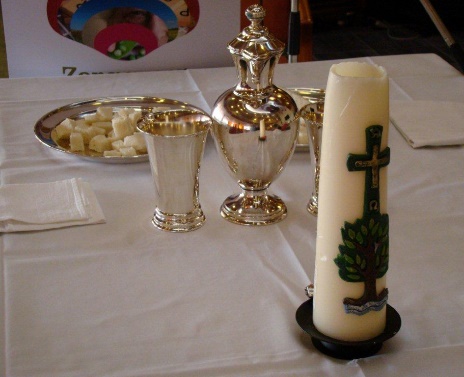 Jaarverslag Diaconie Kloosterkerkgemeente 2018                 Wat is de doelstelling van de diaconie van de Kloosterkerkgemeente?                                        Samenvattend kunnen we zeggen: Omzien naar onze naasten en steun verlenen aan onze medemens, door het geven van zowel financiële steun als praktische hulp. Kernbegrippen van diaconaat zijn liefde, gerechtigheid en bevrijding. Liefde waarin Jezus ons is voorgegaan en die zich uitstrekt over alle grenzen heen. Gerechtigheid in de zin van de ander tot zijn/haar recht laten komen. De dienst aan God, de dienst aan elkaar en de dienst aan anderen in de samenleving zijn nauw met elkaar verbonden. Wij zijn geroepen om dit in alle facetten van ons “gemeente zijn”, te laten blijken. De vraag is hoe wij “het verhaal van God met de mensen” op een eigentijdse wijze kunnen overbrengen.Door………. Onze kerkelijke activiteiten :We collecteren tijdens de erediensten en verzorgen uitleg bij de doelen van deze collectes.We plannen speciale acties.We organiseren, samen met diaconieën van het cluster, de kerstouderenmiddag en het uitdelen van voedselpakketten aan hen die het nodig hebben.We nemen deel aan de voorbereiding en uitvoering van de oogstdienst.We verlenen diaconale taken bij avondmaalsvieringen in onze kerken en in zorgcentrum Bloemhof /Lindenhof. Hulpvragen  vanuit de gemeente proberen we te beantwoorden. Of door daadwerkelijk hulp te bieden of door te verwijzen naar de verantwoordelijke instanties.Wij houden contact en bezoeken de bijeenkomsten van de gemeentelijke instellingen die zich bezig houden met sociale problemen in en buiten onze gemeente.Informatievoorziening van de diaconie:.Informatie over actuele onderwerpen op de website en in “Halverwege”.Informatie over collectedoelen op de liturgie.Informatie tijdens afkondigingen in de diensten.Uitdelen van flyers en vertonen van films over collectedoelen tijdens kerkdiensten.Projecten uit het jaar 2018:Veertigdagenproject: Actie paasgroeten: We verstuurden paasgroeten aan gevangenen in binnen en buitenland.Kerst- en voedselpakketten rondgebracht in de gemeente Ten Boer. De diaconie heeft samen met de diaconieën van de Gereformeerde kerk Ten Boer en Thesinge kerstpakketten samengesteld en rondgebracht bij gezinnen in de gemeente Ten Boer die daarvoor in aanmerking kwamen.Inzamelingsactie K.I.A (oude mobieltjes, cartridges, postzegels enz. )Advent en kerstproject van Kerk in Actie. O.a. kaarten gestuurd naar weeskinderen in de Oekraïne.  -      Adressen van zieken klaarleggen in de kerk. Zodat zij niet worden vergeten.-      De landelijke diaconale dag bijgewoond.        o.a. Workshops: - Informatie over het 40 dagenproject                                 -  Hoe besteden wij ons geld van de diaconale collectes op een verantwoorde wijze. Speciale collectes in 2018:-      Rudolphstichting-      Hospice Appingedam en Groningen-      Kinderhospice -      Stichting “Doe een wens”-      Leger des heils-      Open Hof (Groningen)-      Rooseveldhuis-      Artsen zonder grenzen-      Lilianefonds-      Stichting Presba-      Stichting Maxima (winkel voor de minima)-      Ronald Mc Donaldhuis-      S.O.S Kinderdorp-      Stichting Mensenkinderen-      World Serfants-      Kinderfonds Mamas-      Flying doctors-      Edukans-      Zonnebloem Ten Boer-      Ziekenhuispastoraat -      lepra stichting-      Unicef-      Extra collecte voor Jemen ( hongersnood)-      Extra collecte Sulawesie ( overstroming)Algemene collectes:-      Collectes voor Kerk In Actie.Werelddiaconaat o.a. voor “Kinderen in de knel”.Binnenlands diaconaatPinksterzendingBloemendienstCollectes eigen gemeentewerkOntvangen Giften:Gift ontvangen en op afspraak besteed aan kerstpakketten, voedselbank en Kerk In Actie.Heilig Avondmaal.De diaconie verzorgt het Heilig Avondmaal in de Kloosterkerk, in de kerk van Woltersum en in Bloemhof.In de week voor het te houden Heilig Avondmaal in Bloemhof, worden de leden van de Kloosterkerkgemeente die daarop prijs stellen, hiervoor persoonlijk uitgenodigd. Deze diensten worden om en om voorbereid en uitgevoerd door de diaconie van de Kloosterkerk en de diaconie van de gereformeerde kerk ten Boer.Oogstdienst.De fruitbakjes en  schalen worden door de leden van de diaconie samengesteld met het door de gemeenteleden beschikbaar gesteld fruit en fruit dat door de diakenen is gekocht.Na afloop van de oogstdienst delen de diakenen samen met enkele gemeenteleden en kinderen van de kindernevendienst fruitbakjes en fruitschalen uit aan alle bewoners van zorgcentrum Bloemhof en Lindenhof.Ook was er een oogst attentie voor zieken en gemeenteleden boven 75 jaar. Kerstouderenmiddag.Met de diaconieën van de gezamenlijke kerken  hebben we de kerstmiddag voor ouderen verzorgd op zaterdag 15 december in Menorah.. Paaskaarsen.De Paaskaarsen voor Ten Boer en Woltersum en de huispaaskaarsen worden door de diaconie gekocht en verdeelt onder de belangstellenden.Onze contacten met de gemeente Ten Boer en daarbuiten.Vergaderingen bijgewoond in verband met het oprichten en de voorgenomen activiteiten van de Dorps coöperatie. (5 September 2016 is deze stichting opgericht) We houden contact voor verdere samenwerking.Bijeenkomst bijgewoond van de Dorp coöperatie. Onderwerp: Wonen in Ten Boer voor ouderen.Uitnodiging en bezoek: Kledingbank Maxima. (winkel voor de minima)Uitnodiging en bezoek: Opening Dagopvang in Bloemhof.   Medewerking duurzaamheidsmarkt in Ten Boer. ( Lid Fairtrade commissie )                                                          Diaconie: Omzien Naar Elkaar.                                                                                                                                                                                              